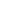 Hívunk minden érdeklődőt a Mikoviny Sámuel Szakkollégium következő programjára, amelyre2021. május 12-én, csütörtökön 9:00 órakor kerül sorBalázsik ValériaTopográfia geomatikai vonatkozásai terepi körülmények közöttcímmel Közös utazással Bodajkra a Pirosalma utcai 1-3. elől.